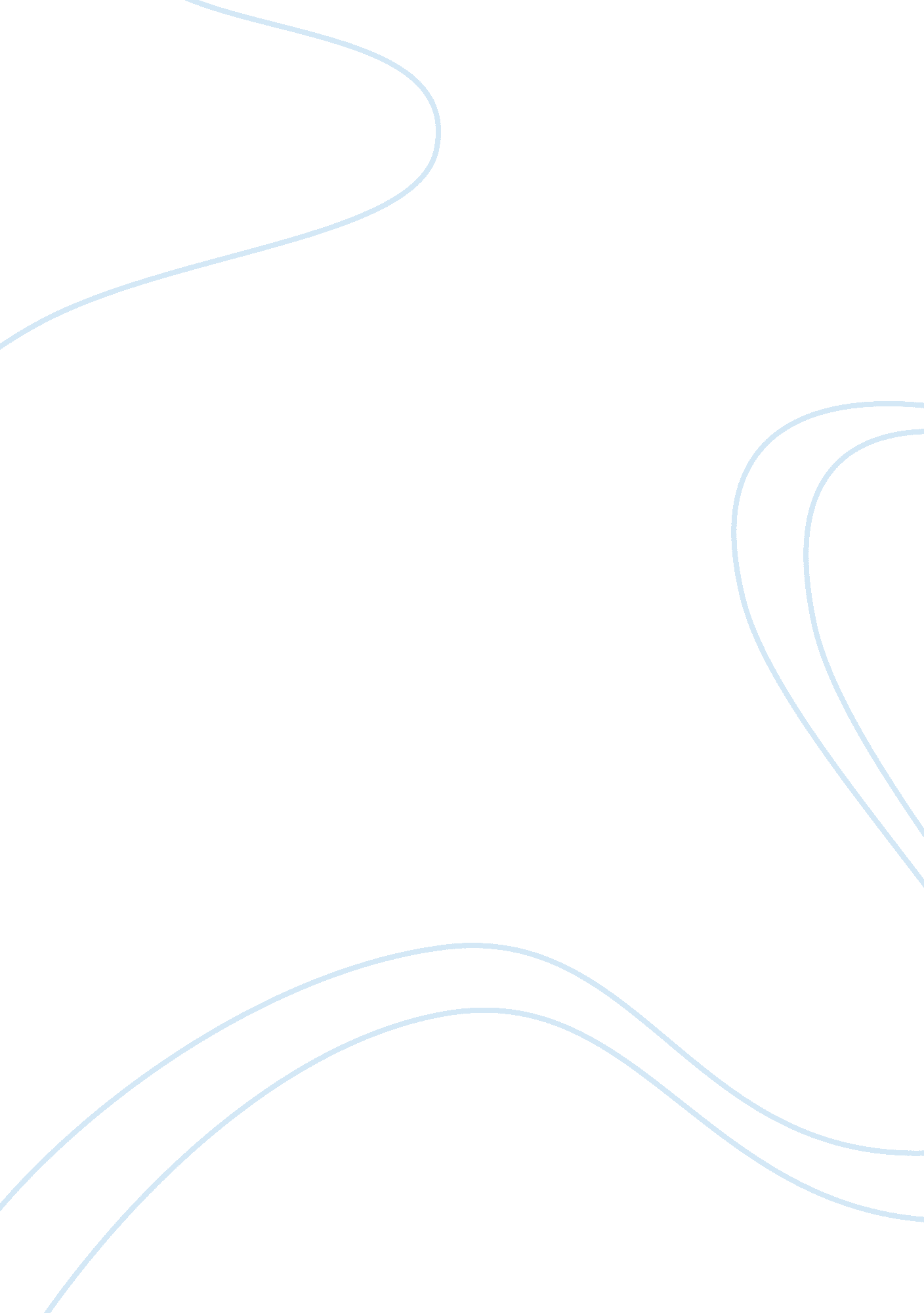 Festival hue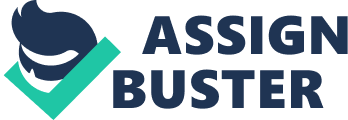 Festival Hue 2000 took place within 12 days and nights with the participation of more than 30 Vietnamese and French art groups, including over 1, 000 artists and professional and amateur actors and actresses. It attracted more than 410, 000 people, including 41, 000 tourists and 6, 000 foreign guests… Festival Hue 2000 is actually the national and international festival of culture, art, and tourism, a general rehearsal of exchange activities on politics, foreign affairs, economy, culture, which promotes the rebirth of Thua Thien Hue Province after the historical flood in 1999, developing comparative strength of Thua Thien Hue Province in the fields of culture and tourism. Festival Hue 2002 continuously develops the theme “ Discovering art of Hue lifestyle” with linkages to the expansion of international exchanges. It took place in 12 days and nights. One month before the Opening Ceremony, the Festival was warmed up by the International Sculpture Symposium “ Impression of Hue – Vietnam”. 33 typical art troupes from France, China, Japan, Korea, Indonesia, Thailand, Laos, and Cambodia and also domestic art troupes with 1, 554 artists, actors and actresses, technical staff participated in the festival. It attracted over 1 million people and 75, 000 tourists, including 18, 000 foreign guests (increasing threefold in comparison with Festival Hue 2000). Festival Hue 2002 created a great echo and was of national and international scale. It created premise to make Hue the city of festival of Vietnam. Festival Hue 2004 entitled “ Cultural Heritage with Integration and Development” took place within 9 days and nights eith 1-month warm-up festivities, such as the International Sculpture Symposium “ Impression of Hue – Vietnam”, Folk Sculpture Symposium, Hue Poetry Festival and a lot of kick-off activities. There were 15 foreign art troupes from France, China, Argentina, Australia, India, Germany, and America; 25 domestic art troupes with 1, 300 professional actors and actresses, nearly 2, 000 amateur actors and actresses, and technical staff. This Festival attracted 1. 2 million participants, 101, 950 tourists, among which are 11, 950 foreign guests. Festival Hue 2004 was a cultural and tourist festival of national and international scale, introducing specific artistic values of Vietnam, Hue, and other worldwide countries. It was also an opportunity to praise Hue Court Music, a masterpiece of the oral and intangible heritage of humanity, which was recently recognized by UNESCO and continuously created motivation to boost the development of economic, tourism, and culture, affirming advantages of a city of festival of Vietnam. Festival Hue 2006 with the theme “ 700 years of the land of Thuan Hoa – Phu Xuan – Thua Thien Hue, Cultural Heritage with Integration and Development” appealed to 1, 440 artists, actors and actresses of 22 domestic art troupes (1, 171 actors and actresses) and 22 foreign art troupes (269 actors and actresses) from France, China, Russia, Korea, Japan, Thailand, British, Argentina, Indonesia, and Australia. Festival Hue 2006 continued to develop the results and experience of the previous festival, reached proposed requirements, and appealed to 1. 5 million of participants. With warm-up activities taking place one month before the Opening Ceremony and 9 days and nights from 3rd to 11th of June, 2006, Festival Hue 2006 had 138 performances, over 40 cultural festivities and community festivals. The program was evaluated as a traditional, modern, imposing, attractive, and safe festival, showing the rank of a professional and international festival of Vietnam. Especially, Festival Hue 2006 continued to revive cultural values of Vietnam and Hue, marketing effectively to worldwide friends the image of Hue ancient capital – the city of festival of Vietnam. 